个人简历姓    名办公资源出生年月1996.05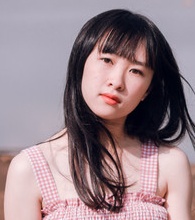 民    族汉政治面貌中共党员电    话13500135000毕业院校广州XX大学邮    箱123456@qq.com学    历本科住    址广东省广州市海珠区XX东路广东省广州市海珠区XX东路广东省广州市海珠区XX东路广东省广州市海珠区XX东路求职意向市场专员市场专员市场专员市场专员教育背景2005.07-2009.06          广州XXX大学         市场营销（本科）主修课程：管理学、微观经济学、宏观经济学、管理信息系统、统计学、会计学、财务管理、市场营销、经济法、消费者行为学、国际市场营销2005.07-2009.06          广州XXX大学         市场营销（本科）主修课程：管理学、微观经济学、宏观经济学、管理信息系统、统计学、会计学、财务管理、市场营销、经济法、消费者行为学、国际市场营销2005.07-2009.06          广州XXX大学         市场营销（本科）主修课程：管理学、微观经济学、宏观经济学、管理信息系统、统计学、会计学、财务管理、市场营销、经济法、消费者行为学、国际市场营销2005.07-2009.06          广州XXX大学         市场营销（本科）主修课程：管理学、微观经济学、宏观经济学、管理信息系统、统计学、会计学、财务管理、市场营销、经济法、消费者行为学、国际市场营销实习经历2012.04-至今          广州XX信息科技有限公司          市场营销（实习生）负责公司线上端资源的销售工作（以开拓客户为主），公司主要资源以广点通、智汇推、百度、小米、360、沃门户等；实时了解行业的变化，跟踪客户的详细数据，为客户制定更完善的投放计划（合作过珍爱网、世纪佳缘、56视频、京东等客户）2012.04-至今          广州XX信息科技有限公司          市场营销（实习生）负责公司线上端资源的销售工作（以开拓客户为主），公司主要资源以广点通、智汇推、百度、小米、360、沃门户等；实时了解行业的变化，跟踪客户的详细数据，为客户制定更完善的投放计划（合作过珍爱网、世纪佳缘、56视频、京东等客户）2012.04-至今          广州XX信息科技有限公司          市场营销（实习生）负责公司线上端资源的销售工作（以开拓客户为主），公司主要资源以广点通、智汇推、百度、小米、360、沃门户等；实时了解行业的变化，跟踪客户的详细数据，为客户制定更完善的投放计划（合作过珍爱网、世纪佳缘、56视频、京东等客户）2012.04-至今          广州XX信息科技有限公司          市场营销（实习生）负责公司线上端资源的销售工作（以开拓客户为主），公司主要资源以广点通、智汇推、百度、小米、360、沃门户等；实时了解行业的变化，跟踪客户的详细数据，为客户制定更完善的投放计划（合作过珍爱网、世纪佳缘、56视频、京东等客户）校内实践2009.03-2011.06       广州XX信息科技有限公司          校园大使主席 目标带领自己的团队，辅助XXX公司完成在各高校的“伏龙计划”，向全球顶尖的AXA金融公司推送实习生资源。整体运营前期开展了相关的线上线下宣传活动，中期为进行咨询的人员提供讲解。后期进行了项目的维护阶段，保证了整个项目的完整性。2009.03-2011.06       广州XX信息科技有限公司          校园大使主席 目标带领自己的团队，辅助XXX公司完成在各高校的“伏龙计划”，向全球顶尖的AXA金融公司推送实习生资源。整体运营前期开展了相关的线上线下宣传活动，中期为进行咨询的人员提供讲解。后期进行了项目的维护阶段，保证了整个项目的完整性。2009.03-2011.06       广州XX信息科技有限公司          校园大使主席 目标带领自己的团队，辅助XXX公司完成在各高校的“伏龙计划”，向全球顶尖的AXA金融公司推送实习生资源。整体运营前期开展了相关的线上线下宣传活动，中期为进行咨询的人员提供讲解。后期进行了项目的维护阶段，保证了整个项目的完整性。2009.03-2011.06       广州XX信息科技有限公司          校园大使主席 目标带领自己的团队，辅助XXX公司完成在各高校的“伏龙计划”，向全球顶尖的AXA金融公司推送实习生资源。整体运营前期开展了相关的线上线下宣传活动，中期为进行咨询的人员提供讲解。后期进行了项目的维护阶段，保证了整个项目的完整性。技能证书普通话一级甲等；大学英语四/六级（CET-4/6），良好的听说读写能力，快速浏览英语专业文件及书籍；通过全国计算机二级考试，熟练运用office相关软件。普通话一级甲等；大学英语四/六级（CET-4/6），良好的听说读写能力，快速浏览英语专业文件及书籍；通过全国计算机二级考试，熟练运用office相关软件。普通话一级甲等；大学英语四/六级（CET-4/6），良好的听说读写能力，快速浏览英语专业文件及书籍；通过全国计算机二级考试，熟练运用office相关软件。普通话一级甲等；大学英语四/六级（CET-4/6），良好的听说读写能力，快速浏览英语专业文件及书籍；通过全国计算机二级考试，熟练运用office相关软件。自我评价深度互联网从业人员，对互联网保持高度的敏感性和关注度，熟悉产品开发流程，有很强的产品规划、需求分析、交互设计能力，能独立承担APP和WEB项目的管控工作，善于沟通，贴近用户。深度互联网从业人员，对互联网保持高度的敏感性和关注度，熟悉产品开发流程，有很强的产品规划、需求分析、交互设计能力，能独立承担APP和WEB项目的管控工作，善于沟通，贴近用户。深度互联网从业人员，对互联网保持高度的敏感性和关注度，熟悉产品开发流程，有很强的产品规划、需求分析、交互设计能力，能独立承担APP和WEB项目的管控工作，善于沟通，贴近用户。深度互联网从业人员，对互联网保持高度的敏感性和关注度，熟悉产品开发流程，有很强的产品规划、需求分析、交互设计能力，能独立承担APP和WEB项目的管控工作，善于沟通，贴近用户。